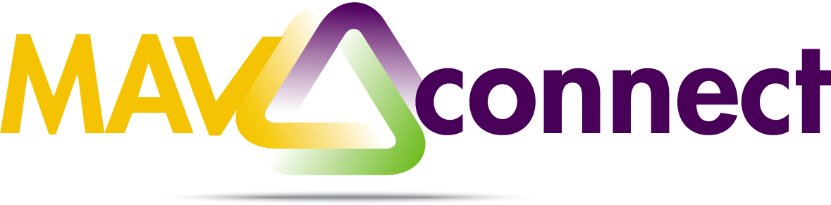 Go to www.mnsu.edu/mavconnect.Click on Login. 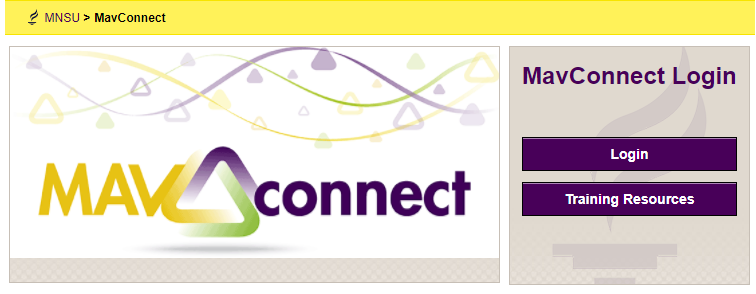 Click on the Navigation (three lines) button and choose My Success Network.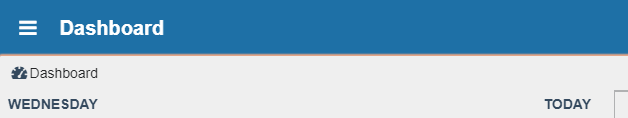 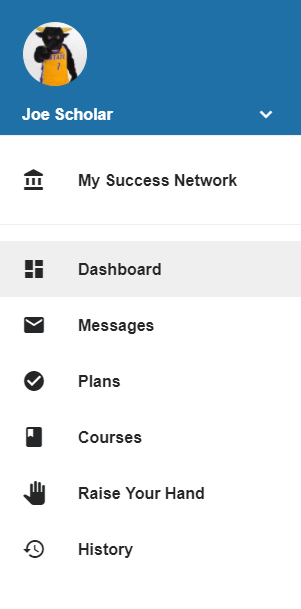 Find the service (office) you want to meet with and click on Schedule. Based on your major, you will choose either CSET – Engineering and Technology majors or CSET Pre-Professional Programs and Natural Science majors as shown below. 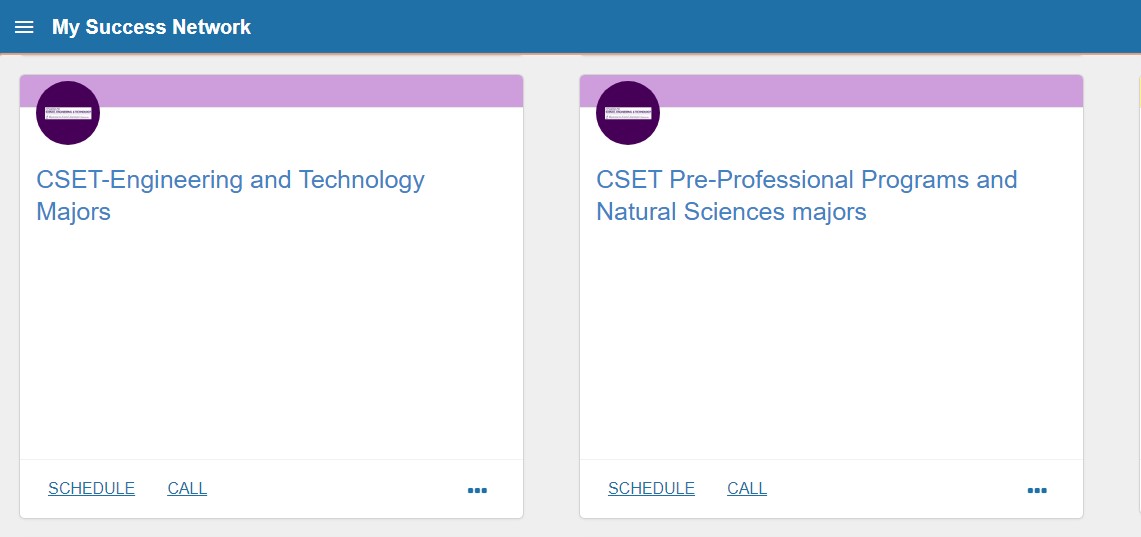 Select the Reason for the appointment.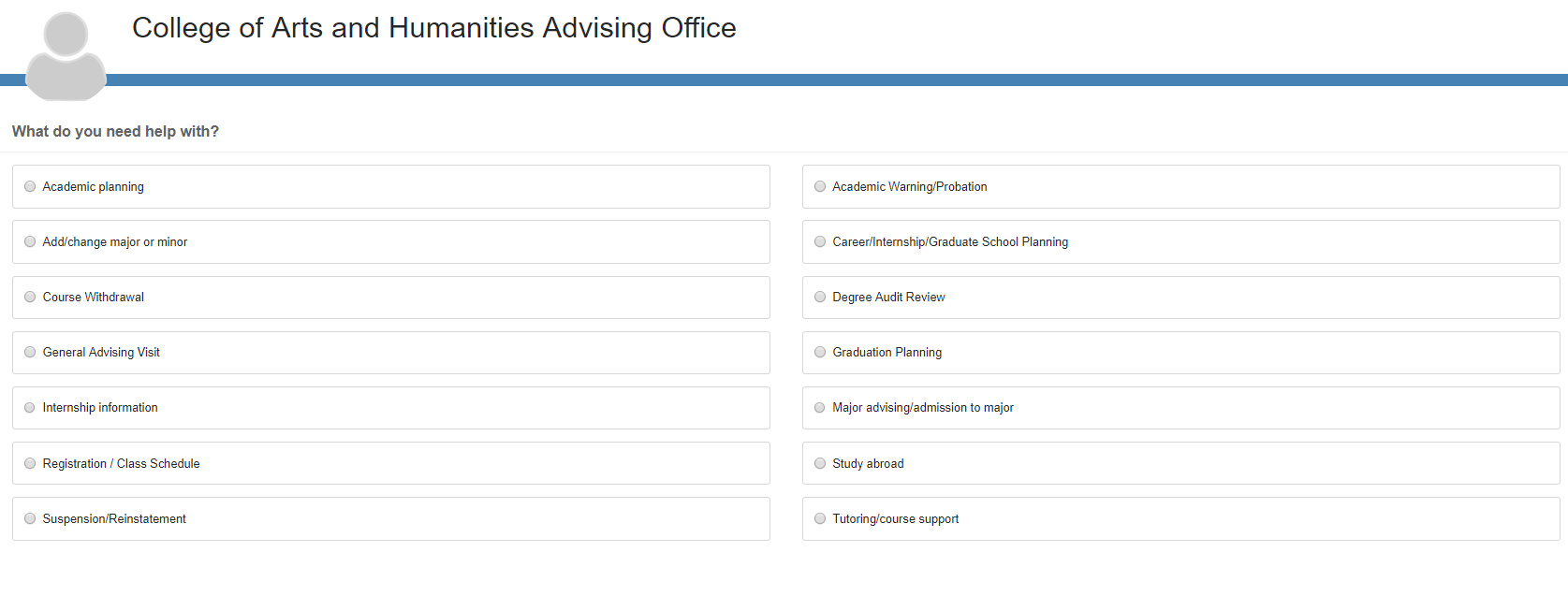 Use the calendar and select a date for an appointment. Use the arrows to move to a new month if needed. 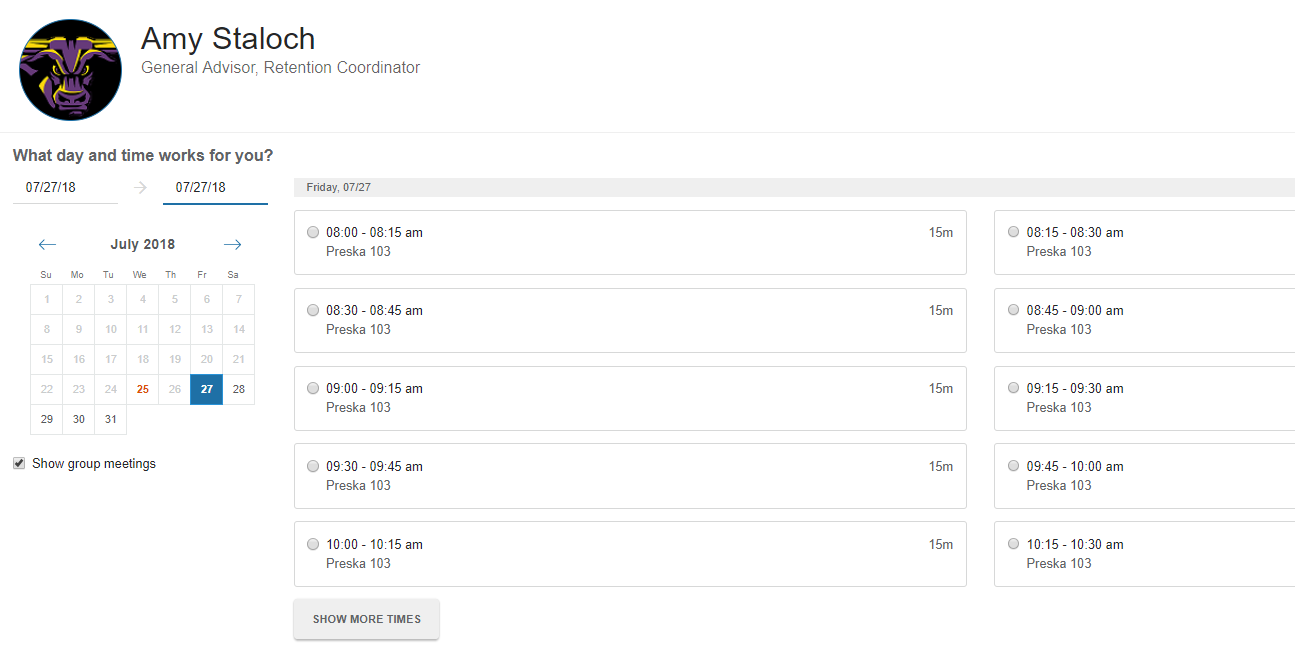 Select a time for the appointment and click “Continue”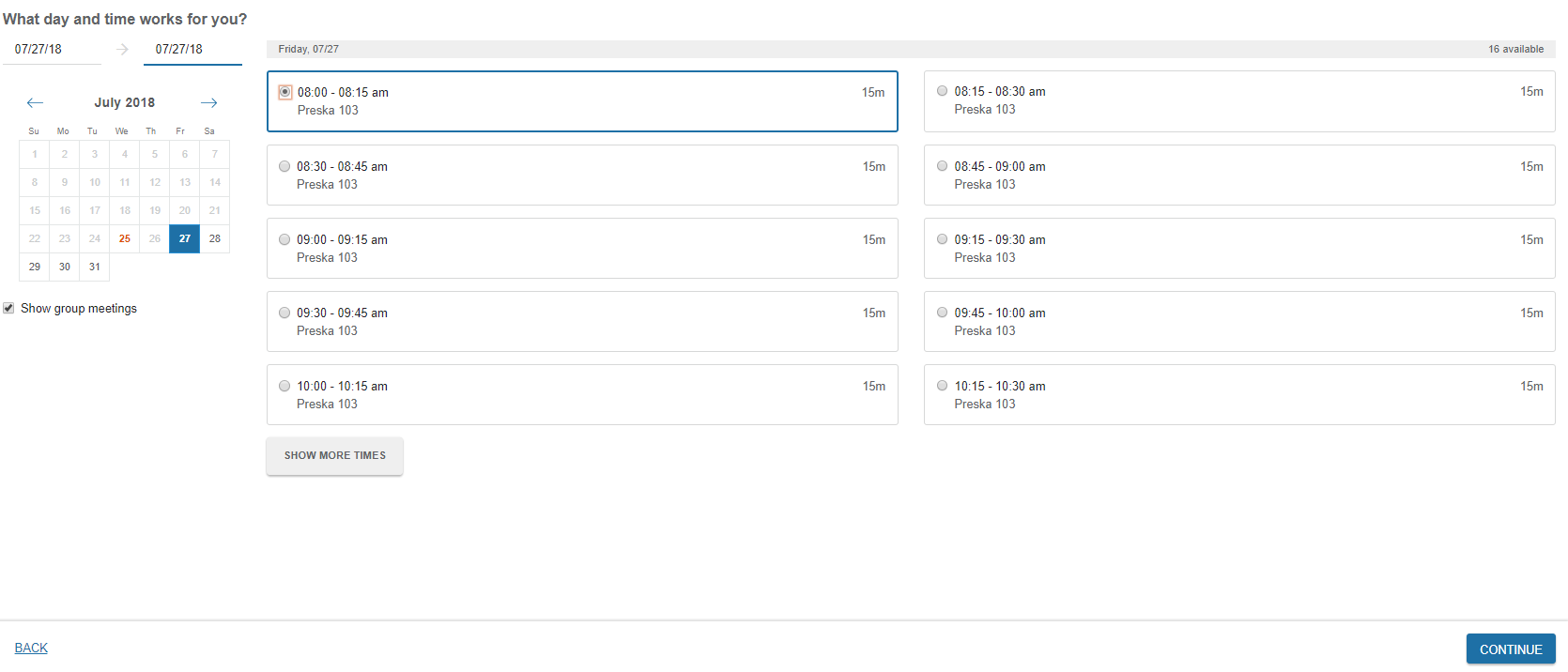 Confirm that the date/time/reason look correct for your request and add any additional details that you want to share with your advisor prior to the meeting.  Click Confirm to request the appointment. 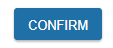 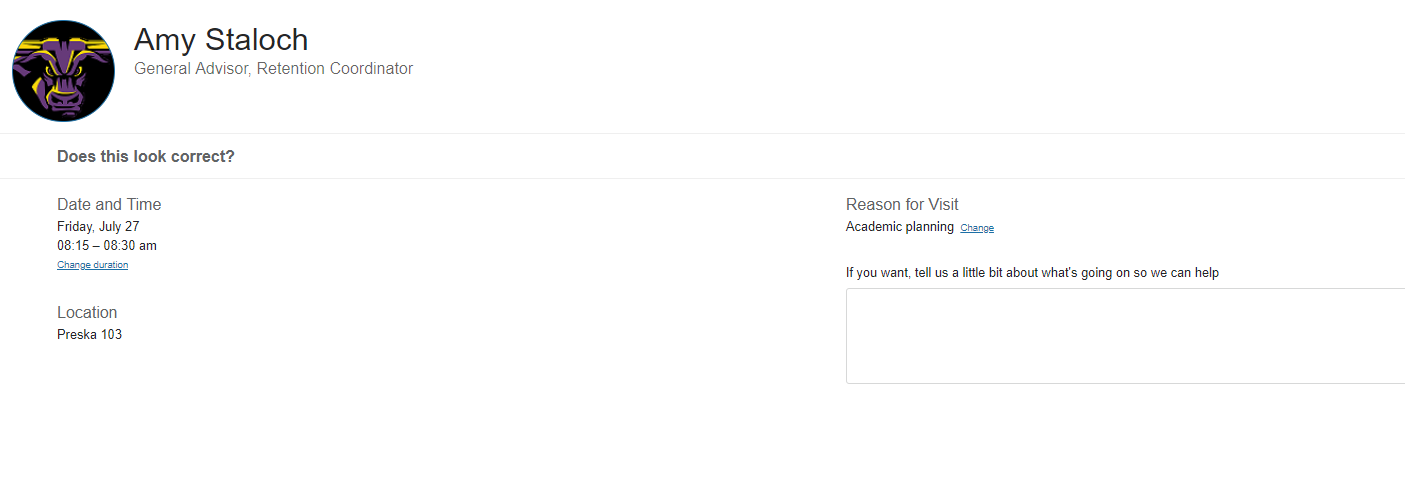 